Информационно – познавательная газета  для родителей и детеймуниципального бюджетного дошкольного образовательного учреждения «Большеигнатовский детский сад комбинированного вида»Большеигнатовского муниципального района Республики Мордовия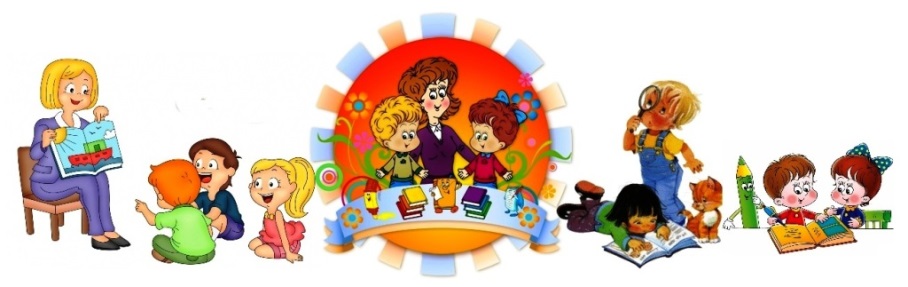     « МАЛЫШ»«Введение во храм Пресвятой Богородицы»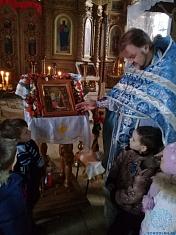               «День Святого Николая »                              «Волшебство -Нового года»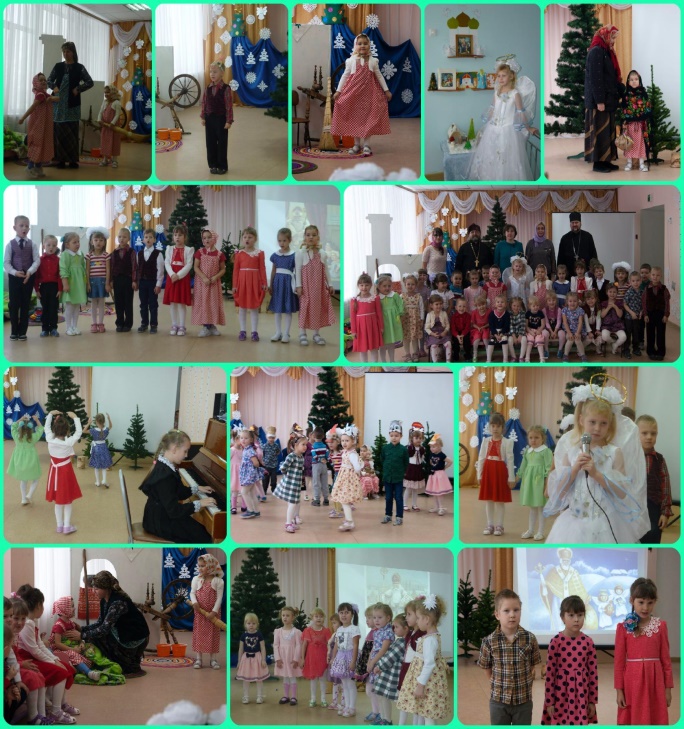 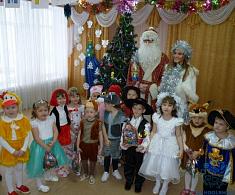   «Рождественские встречи»                                    « А ну снежок»                                                                                                                                                 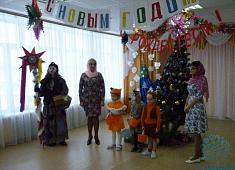 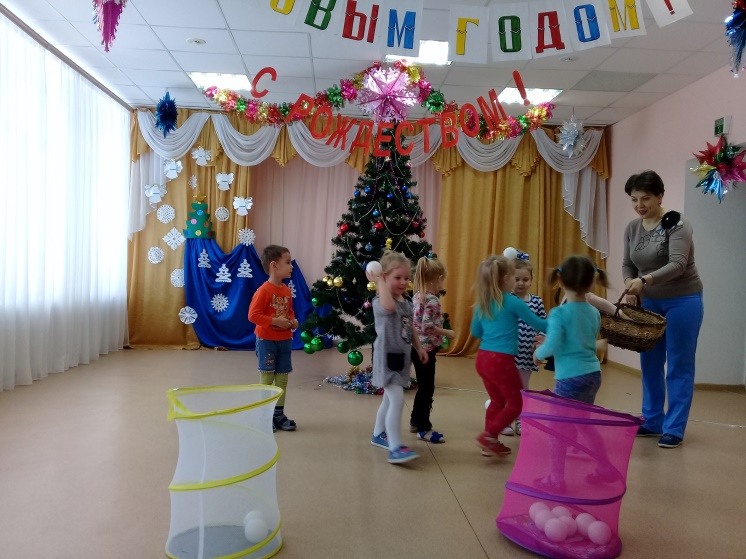     « Экскурсия в пожарную часть»                  «Библиотека – страна книг»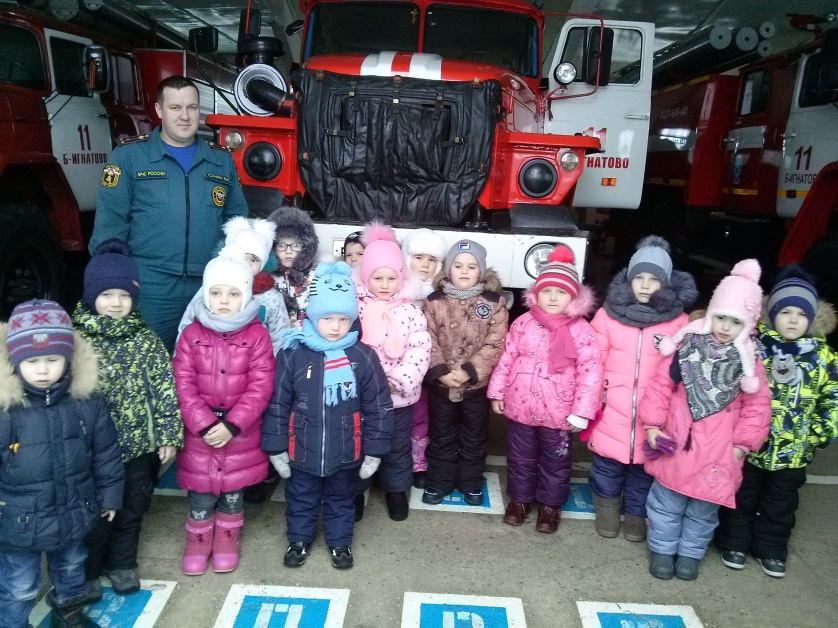 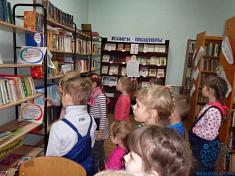           «Сретение для всех»                    « Мы приглашаем вас в театр »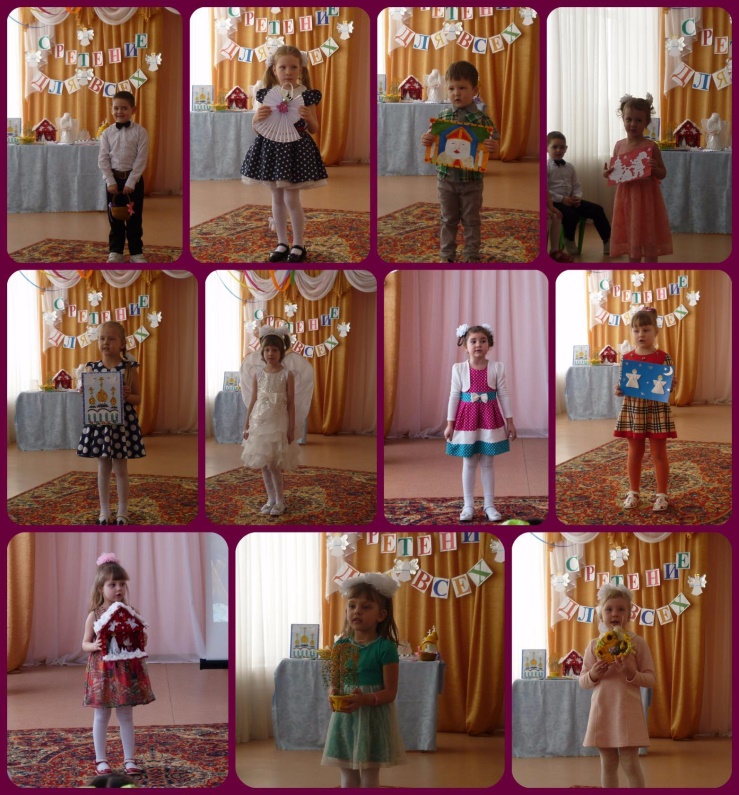 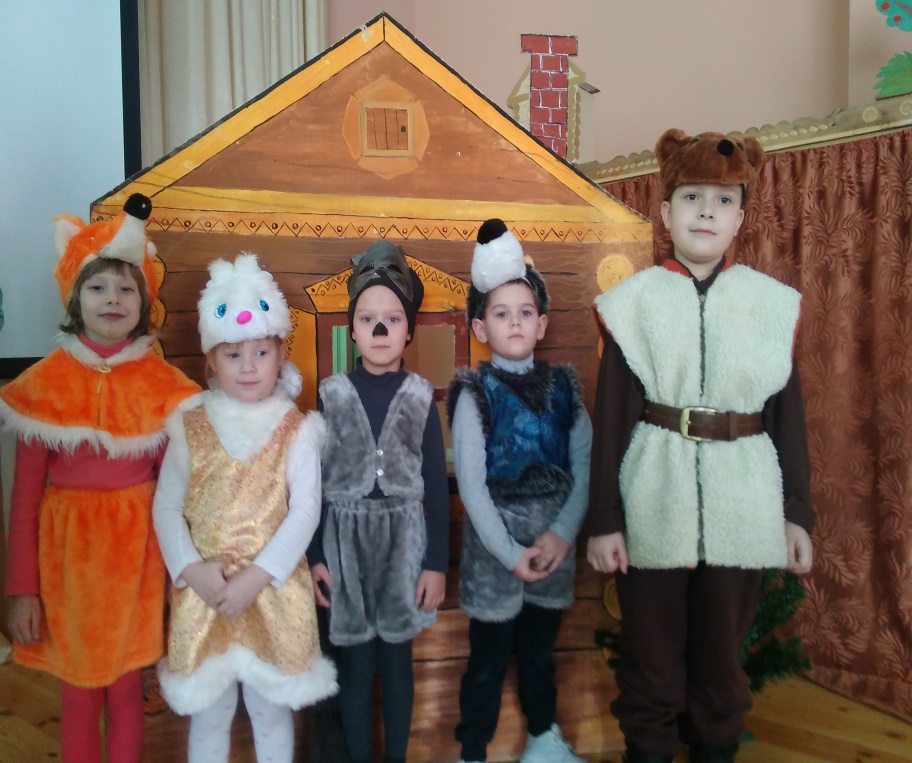 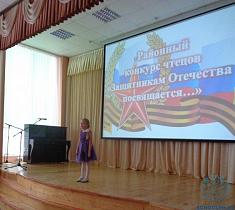 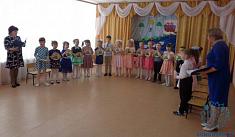 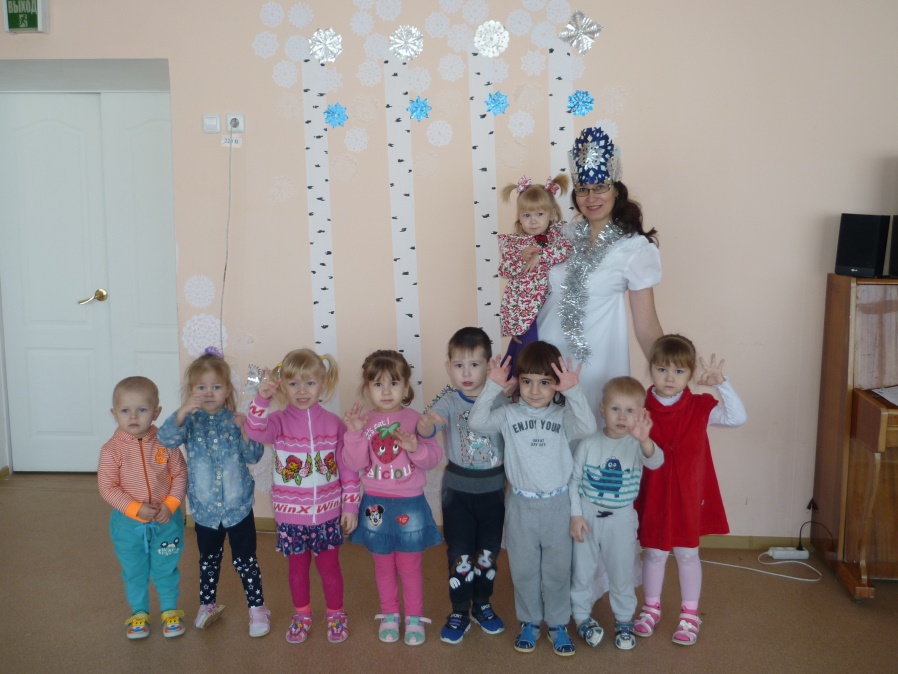 